 
Print uit of sla op in je documenten en stuur mee in een mail.

Inschrijfformulier: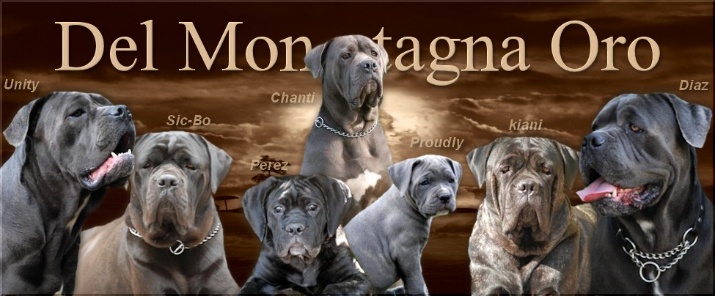 Ik zou graag een Del Montagna Oro pup willen of een pup die in samenwerking is gefoktIk wil mezelf graag op de wachtlijst zetten voor een pup van Del Montagna OroHoe is dit mogelijk ?U kunt deze mail invullen en opsturen en dan samen een datum prikken voor een kennismakingsdag.Nestje in samenwerking betekend dat de eigenaren van de (DMO) teef een nestje
willen fokken, maar hier bij mijn advies hebben gevraagd en het via mijn site willen
promoten. De eigenaren hebben het nestje thuis liggen en alle garanties en andere
dingen lopen ook via de eigenaar van deze teven.
Ik wil mezelf graag op de wachtlijst zetten voor een pup uit de volgende ouders.Moeder hond : Vader hond : Voor een Reu /Teef : Voorkeur van kleur (is niet het belangrijkste) : Karakter omschrijving wat U graag zou willen zien in uw pup : Ruimte voor andere info/ vragen : Voornaam	: Achternaam	: Adres		: Woonplaats	: Tel.Nr.	: 
Gsm Nr.	: Email		: Hartelijk dank voor deze maillijst in te hebben gevuld, U wordt zo snel mogelijk terug gemaild of gebeld voor een afspraak voor kennismaking.Of voor uitleg en/of antwoorden op uw vragen te beantwoorden.Met vriendelijke groet,Chang / Del Montagna Oro.